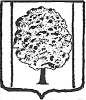 ПОСТАНОВЛЕНИЕ АДМИНИСТРАЦИИ ПАРКОВСКОГО СЕЛЬСКОГО ПОСЕЛЕНИЯТИХОРЕЦКОГО РАЙОНАот 07.07.2016					                                           № 230посёлок ПарковыйО внесении изменения в постановление администрации Парковского сельского поселения Тихорецкого района  от 26 февраля 2013 года № 110 «Об утверждении Положения об оплате труда работников муниципального бюджетного учреждения «Центр развития поселения» Парковского сельского поселения Тихорецкого района»В целях уточнения Положения об оплате труда работников муниципального бюджетного учреждения «Центр развития поселения» Парковского сельского поселения Тихорецкого района, постановляю:1.Внести в постановление администрации Парковского сельского поселения Тихорецкого района от 26 февраля 2013 года № 110 «Об утверждении Положения об оплате труда работников муниципального бюджетного учреждения «Центр развития поселения» Парковского сельского поселения Тихорецкого района» (с изменениями от 27 октября 2015 года                       № 418) изменение, изложив приложения № 1, 2 в новой редакции согласно приложениям № 1, 2 к настоящему постановлению.	2.Общему отделу администрации Парковского сельского поселения Тихорецкого района (Лукьянова) обнародовать настоящее постановление в установленном порядке и обеспечить его размещение на официальном сайте администрации Парковского сельского поселения Тихорецкого  района в информационно-телекоммуникационной сети «Интернет».3. Контроль за выполнением настоящего постановления оставляю за собой.4. Постановление вступает в силу со дня его обнародования и распространяется на правоотношения, возникшие с 1 июля 2016 года.Глава Парковского сельского поселенияТихорецкого района                                                                               Н.Н.АгеевПОЛОЖЕНИЕоб оплате труда работников муниципального бюджетного учреждения«Центр развития поселения» Парковского сельского поселенияТихорецкого районаОбщие положения.1.1.Настоящее положение об оплате труда работников муниципального бюджетного учреждения «Центр развития поселения» Парковского сельского поселения Тихорецкого района» (далее – Положение) устанавливает порядок оплаты труда работников муниципального бюджетного учреждения «Центр развития поселения» Парковского сельского поселения Тихорецкого района               (далее - учреждение), виды дополнительного материального стимулирования и поощрения работников учреждения, а также порядок их применения.1.2.Оплата труда работников учреждения состоит из:1)ежемесячного должностного оклада в размерах, устанавливаемых постановлением администрации Парковского сельского поселения Тихорецкого района;2) ежемесячного денежного поощрения в размере одного оклада; 3)ежемесячной надбавки за сложность и напряженность труда в процентном отношении к должностному окладу:4)ежемесячная надбавка за сложность и напряженность труда в процентном отношении к должностному окладу устанавливается приказом руководителя учреждения и корректируется в сторону увеличения (уменьшения) один раз в полугодие в пределах фонда оплаты труда;5)ежемесячной компенсации за работу с вредными и опасными условиями труда в размере от 10% до 30% от должностного оклада. Должностные оклады работников учреждения увеличиваются (индексируются) в порядке, устанавливаемом решением Совета Парковского сельского поселения Тихорецкого района об утверждении бюджета Парковского сельского поселения Тихорецкого района на очередной финансовый год. При увеличении (индексации) должностных окладов их размеры подлежат округлению до целого рубля в сторону увеличения.1.3.Работникам учреждения выплачиваются следующие виды стимулирующих выплат и материальной помощи:1)премии по итогам работы за месяц не более 8 должностных окладов в год;2)премии по итогам работы за квартал (год) (при наличии фонда оплаты труда);3)единовременная выплата при предоставлении  ежегодного оплачиваемого отпуска - материальная помощь в размере 4 должностных окладов;4)единовременное денежное вознаграждение в размере не более двух должностных окладов (при наличии фонда оплаты труда);5)единовременная материальная помощь в размере не более двух должностных окладов (при наличии фонда оплаты труда).1.4.Размеры выплат премии по результатам работы за                                                       месяц, установленных подпунктом 1 пункта 1.3 раздела 1 ежемесячно устанавливаются приказом муниципального бюджетного учреждения «Центр развития поселения» Парковского сельского поселения Тихорецкого района (далее-приказ) в процентном отношении к окладу от 10 до 100% (в пределах фонда оплаты труда).Приказ издается в месяце, следующем за месяцем, за который будет производится выплата премии.Работник учреждения, в отношении которого применены меры дисциплинарного взыскания, на основании приказа руководителя учреждения лишается премии:на 50 % - в случае привлечения к дисциплинарной ответственности в виде замечания;на 100 % - в случае привлечения к дисциплинарной ответственности в виде выговора.Лишение премии (части премии) работнику учреждения производится за месяц, в котором совершен дисциплинарный проступок.Премирование работников.2.1.Ежеквартальное премирование работников учреждения осуществляется при наличии экономии фонда заработной платы на основании приказа руководителя учреждения за:своевременное и качественное выполнение должностных обязанностей и поручений, поступивших из администрации Парковского сельского поселения Тихорецкого района;личный трудовой вклад работника в выполнение задач и функций, возложенных на учреждение (компетентность, инициатива, творчество и применение передовых форм и методов организации труда; оперативность и профессионализм в решении вопросов, в подготовке документов, выполнении заданий и поручений);при выполнении особо важных задач и поручений (участие в ликвидации ЧС, подготовка и проведение массовых мероприятий и т.д.);отсутствие фактов нарушения трудовой дисциплины, Правил внутреннего трудового распорядка;антикоррупционное поведение.2.2.Премии выплачиваются в процентах к должностному окладу работника по итогам работы за квартал с учетом фактически отработанного времени в расчетном периоде.2.3.Премии выплачиваются за счет средств фонда оплаты труда на выплату премий, а также экономии фонда оплаты труда в расчетном периоде по согласованию с администрацией Парковского сельского поселения Тихорецкого района.2.4.При выполнении особо важных задач и поручений премия выплачивается сверх выделенного фонда оплаты труда, при наличии решения Совета Парковского сельского поселения Тихорецкого района о выделении дополнительных денежных средств на оплату труда. Основанием для издания приказа о выплате премии за выполнение особо важных задач и поручений является распоряжение администрации о выделении дополнительных  денежных средств и направлении их на выплату работникам учреждения. 2.5.Размеры выплат премии по итогам работы за год устанавливаются приказом руководителя учреждения при наличии экономии фонда заработной платы по согласованию с главой Парковского сельского поселения Тихорецкого района (далее-глава поселения). 	2.6.Решение о выплате премии директору муниципального бюджетного учреждения «Центр развития поселения» Парковского сельского поселения Тихорецкого района оформляется распоряжением администрации Парковского сельского поселения Тихорецкого района.3. Порядок выплат стимулирующих выплат и единовременной материальной помощи.3.1. Единовременное денежное вознаграждение выплачивается:за продолжительную и безупречную работу в течении 10 лет, в дальнейшем за каждые проработанные 5 лет;в связи с юбилейными датами (50,55,60,65 лет);3.2.Единовременная материальная помощь выплачивается в связи:с выходом на трудовую пенсию по старости (инвалидности);со смертью супруга (супруги), родителей, детей.3.3.Единовременное денежное вознаграждение и единовременная материальная помощь выплачивается на основании приказа с указанием конкретной суммы выплаты на превышающей  размера  двух должностных окладов и выплачиваются в пределах фонда оплаты труда.3.4. Единовременная материальная помощь, установленная подпунктом 5 пункта 1.3 раздела 1 настоящего Положения (далее-материальная помощь), выплачивается на основании приказа руководителя учреждения.Для получения материальной помощи работник подает заявление на имя руководителя учреждения.Дополнительно к заявлению работник представляет копии документов, подтверждающих обстоятельства, при наступлении которых оказывается единовременная материальная помощь. В случае, если копии документов не заверены в установленном порядке, работник одновременно предоставляет оригиналы документов.». Ведущий специалист финансовой службы администрацииПарковского сельского поселенияТихорецкого района                                                                      А.Д.РоманченкоРазмерыдолжностных окладов  работников муниципального бюджетногоучреждения «Центр развития поселения» Парковского сельского поселения Тихорецкого районаВедущий специалист финансовой службы администрацииПарковского сельского поселенияТихорецкого района                                                               А.Д.РоманченкоПРИЛОЖЕНИЕ №1к постановлению администрацииПарковского сельского поселенияТихорецкого районаот 07.07.2016 № 230«ПРИЛОЖЕНИЕ №1к постановлению администрацииПарковского сельского поселенияТихорецкого районаот 26.02.2013 № 110(в редакции постановленияадминистрации Парковского     сельского поселения Тихорецкогорайона от 07.07.2016 № 230)Наименование должностиСтавка в %Директорот 10 до 100 Бухгалтерот 10 до 100Специалист по административно -хозяйственной деятельностиот 10 до 100 Специалист по административной деятельностиот 10 до 100Специалистот 10 до 100Водительот 10 до 100Трактористот 10 до 100Цветоводот 10 до 100Электрикот 10 до 60Рабочий по благоустройствуот 10 до 100Рабочие по благоустройствуот 10 до 100ПРИЛОЖЕНИЕ №2к постановлению администрацииПарковского сельского поселенияТихорецкого районаот 07.07.2016 № 230«ПРИЛОЖЕНИЕ №2к постановлению администрацииПарковского сельского поселенияТихорецкого районаот 26.02.2013 № 110(в редакции постановления администрацииПарковского сельского поселенияТихорецкого районаот 07.07.2016 № 230Наименование должности(профессии)Размер месячного должностного оклада (рублей)12Директор7235,00Бухгалтер4452,00Специалист по административно-хозяйственной деятельности4747,00Специалист по административной деятельности4452,00Специалист 4452,00Водитель4452,00Тракторист4787,00Цветовод4200,00Электрик2226,00Рабочий по благоустройству4007,00Рабочие по благоустройству3896,00»